SCHEDA DI PARTECIPAZIONE                                              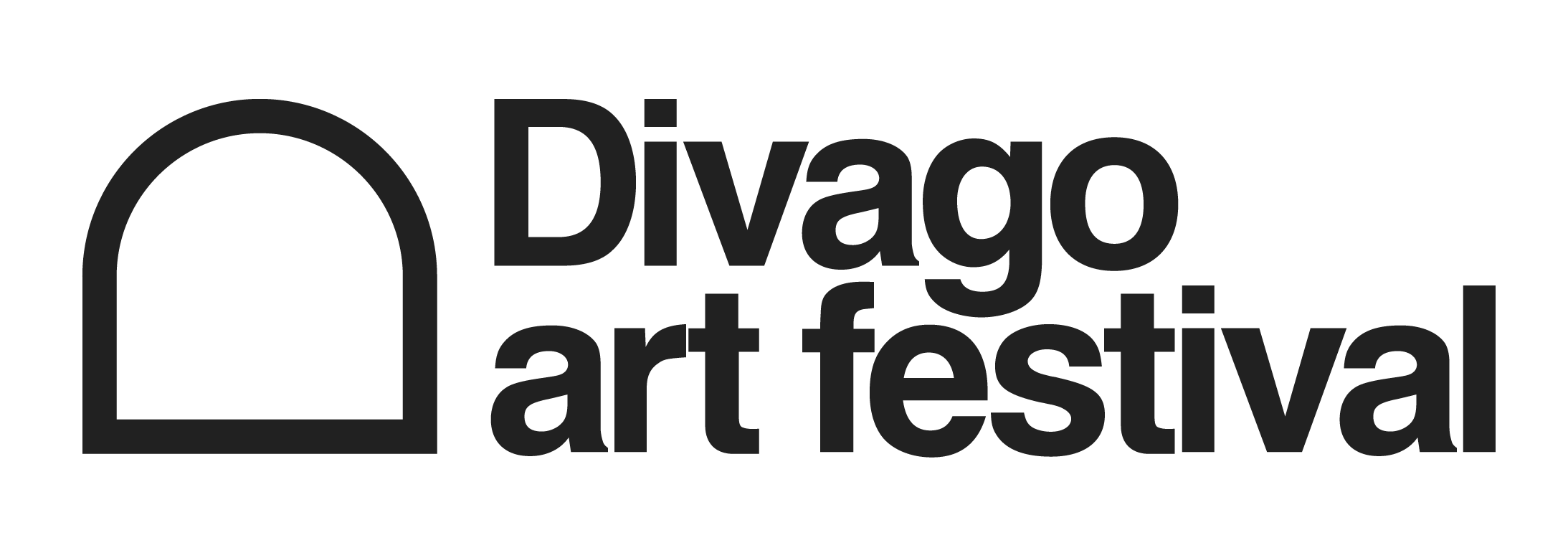  I collettivi devono avere una persona fisica di referenzaNome cognome / nome collettivo 2)  Breve biografia autore / collettivo (max 500 parole)3)  Data di nascita 4)  Luogo di residenza 5)  Titolo della proposta* 6)  Descrizione breve del progetto7)  Ipotesi di realizzazione dell’opera (dimensioni, materiali, supporti, piano tecnico di realizzazione) (max 500 parole) si possono allegare foto di riferimento 8) Eventuali richieste specifiche per spazi e materiali richiesti per la realizzazione**le voci con l’asterisco sono facoltative. Inviando la scheda di partecipazione autorizzo WANDA ets all’utilizzo dei miei dati personali che verranno visionati dalla commissione ai fini della valutazione della presente call e per eventuali fini divulgativi inerenti alla promozione del progetto e dell’artista attraverso tutti i canali di comunicazione. Firma________________________________ 